             KUCHYŇA  A JEDÁLEŇ GEMER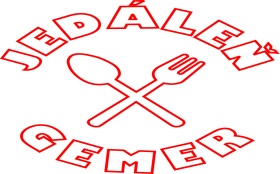          Šafárikova 112,  Rožňava        tel. číslo: 0918 220 112facebook: Jedáleň a kuchyňa Gemertelefonické objednávky na donášku menu do 10.00 hod.Denné menu:  3,15€/ veľké menu  3,60€ Cena menu /ponuka I. a II.) pre dôchodcov  2,70€/donáška 2,80€   PONUKA: na predaj domáca škvarená masť 1000g   2,00€22. 08. 2016             	  Pondelok:                      Zeleninový vývar s krupicovými haluškami (1,3)                                I.     Kurací paprikáš, kolienka, kyslá uhorka (1)                               II.     Jablkovo-škoricové taštičky s posýpkou (1,3,7)23. 08. 2016                    Frankfurtská s párkom, chlieb (1) Utorok                    I.      Bravčový plátok, nivová omáčka, ½ zemiakové čipsy, ½ ryža                                                       II.      Grilovaný hermelín, hranolky, brusnicový dip24. 08. 2016                    Zelená fazuľka na kyslo, chlieb  (1,7)  Streda                     I.      Pečená krkovička, americké zemiaky, tzatziky (1,7)                               II.      Palacinky s tvarohom (1,3,7) 25. 08. 2016                    Kelová, chlieb (1)  Štvrtok:                   I.     Sviečková na smotane, knedľa (1,3,7,9,10)                                 II.     Farfalle s tuniakom (1,3,4)26. 08. 2016                    Cesnaková so syrom (1,7)Piatok                       I.      Bravčový plátok na horčici, ½ ryža, ½ varené zemiaky, cvikla                                II.     Fliačky s kapustou (1)Objednávka: 300g   Zeleninový šalát s kuracím mäsom a jogurtovým dipom                                      3,40€150g  Pečený losos na listovom šaláte s balkánskym syrom                                          4,50€100g  Vyprážaný syr, hranolky, tatárska omáčka                                                              3,80€120g  Grilovaný hermelín, hranolky, brusnicový dip                                                        3,70€350g  Bryndzové pirohy so slaninkou a kyslou smotanou                                              3,40€280g  Palacinky s lekvárom a šľahačkou                                                                           3,30€ 1.Obilie obsahujúce glutén (t.j. pšenica, jačmeň, raž ovos;  2.Kôrovce a výrobky z kôrovcov; 3.Vajcia a výrobky z vajec; 4. Ryby a výrobky z rýb;  5.Podzemnica olejná a výrobky z podzemnice olejnej; 6.Sója a výrobky zo sóje; 7.Mlieko a mliečne výrobky vrátane laktózy; 8.Orechy (t.j. mandle, lieskovce, vlašské orechy, kešu, pistácie...); 9.Zeler a výrobky zo zeleru; 10.Horčica a výrobky z horčice; 11.Sezamové semená a výrobky zo sezamových semien; 12. Oxid siričitý a siričitaný o koncentrácii viac ako mg/kg alebo 10 mg/lZmena jedálneho lístka vyhradená             KUCHYŇA  A JEDÁLEŇ GEMER         Šafárikova 112,  Rožňava        tel. číslo: 0918 220 112facebook: Jedáleň a kuchyňa Gemertelefonické objednávky na donášku menu do 10.00 hod.Denné menu:  3,15€/ veľké menu  3,60€ Cena menu /ponuka I. a II.) pre dôchodcov  2,70€/donáška 2,80€ PONUKA: na predaj domáca škvarená masť 1000g   2,00€29. 08. 2016                                          SVIATOK                  	 Pondelok:             30. 08. 2016                     Brokolicová s kuracím mäsomUtorok                      I.     Bravčový plátok na slaninke, slovenská ryža, cvikľa                                 II.     Kurací steak na zeleninovom šaláte, bagetka (1)31. 08. 2016                    Zeleninová s vločkami (1,9)Streda                       I.    Kuracie zapekané s anglickou slaninou, varené zemiaky, šalát                                 II.    Kelový prívarok, bravčový perkelt, chlieb (1,7)01. 09. 2016                                          SVIATOK  Štvrtok                            02. 09. 2016                                        Zatvorené  Objednávka:  300g Zeleninový šalát s kuracím mäsom a jogurtovým dipom                                       3,40€ 150g  Pečený losos na listovom šaláte s balkánskym syrom                                          4,50€100g  Vyprážaný syr, hranolky, tatárska omáčka                                                              3,80€120g  Grilovaný hermelín, hranolky, brusnicový dip                                                        3,70€350g  Bryndzové pirohy so slaninkou a kyslou smotanou                                              3,40€280g  Palacinky s lekvárom a šľahačkou                                                                           3,30€ 1.Obilie obsahujúce glutén (t.j. pšenica, jačmeň, raž ovos;  2.Kôrovce a výrobky z kôrovcov; 3.Vajcia a výrobky z vajec; 4. Ryby a výrobky z rýb;  5.Podzemnica olejná a výrobky z podzemnice olejnej; 6.Sója a výrobky zo sóje; 7.Mlieko a mliečne výrobky vrátane laktózy; 8.Orechy (t.j. mandle, lieskovce, vlašské orechy, kešu, pistácie...); 9.Zeler a výrobky zo zeleru; 10.Horčica a výrobky z horčice; 11.Sezamové semená a výrobky zo sezamových semien; 12. Oxid siričitý a siričitaný o koncentrácii viac ako mg/kg alebo 10 mg/lZmena jedálneho lístka vyhradená!